INDICAÇÃO Nº 4995/2018Sugere ao Poder Executivo Municipal que verifique a possibilidade de reestudar a localização dos pontos de ônibus da linha Cruzeiro do Sul e Pinheirinhos.Excelentíssimo Senhor Prefeito Municipal, Nos termos do Art. 108 do Regimento Interno desta Casa de Leis, dirijo-me a Vossa Excelência para sugerir ao setor competente que verifique a possibilidade de reestudar a localização dos pontos de ônibus da linha Cruzeiro do Sul e Pinheirinhos.Justificativa:Fomos procurados por moradores dos referidos bairros, solicitando essa providência, pois, recentemente os pontos foram alterados e eles não ficaram satisfeitos com a nova mudança.  Plenário “Dr. Tancredo Neves”, em 09 de Novembro de 2018.José Luís Fornasari“Joi Fornasari”- Vereador -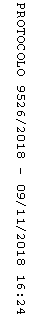 